Randolph Star News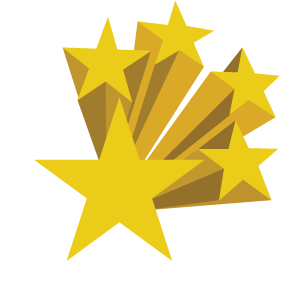 Randolph Elementary SchoolPrincipal – Dr. Donna SnyderAssistant Principal – Rachael DischnerWebsite Address:  https://randolph.apsva.us/September 23, 2016We are pleased to provide you with our 2016-17 Parent Handbook.  Inside you will find pertinent information related to the daily operations of Randolph Elementary School.  With this handbook, there will not be an additional principal’s newsletter for this week.  Please look for the next newsletter on September 30th.Noticias de la Escuela RandolphEscuela Primaria RandolphDirectora – Dra. Donna SnyderSubdirectora – Rachael DischnerPágina web: https://randolph.apsva.us/23 de septiembre de 2016Tenemos el placer de proveer el manual de Padres 2016-17 .  En su interior encontrarán la información pertinente relacionada con las operaciones diarias de la Escuela Randolph . Con este manual, no enviaremos las noticias de la directora adicional por esta semana. Por favor, espere el próximo número de noticias el 30 de septiembre.